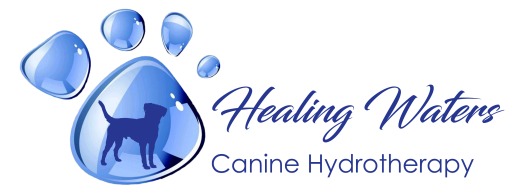 Client registration and veterinary referral Form(Please note section 3 and 4 are to be completed by the referring veterinary surgeon, all other sections to be completed by the owner)TERMS AND CONDITIONS OF TREATMENT AT HEALING WATERS1. Whilst every care is taken of the dogs undergoing treatment and in the maintenance of the water and equipment, all dogs receive hydrotherapy treatment entirely at their owner’s risk. 2. All treatment courses, including those to be part of an insurance claim, must be paid for in advance. Individual sessions must be paid for on the day of treatment. 3. Session fees will be charged AT 50% if an appointment is broken or cancelled without 24 hours notice. 4. Dogs cannot be treated without the prior consent of their veterinary surgeon. 5. Dogs who are suffering from vomiting and diarrhoea or an infectious condition cannot undertake hydrotherapy. This includes: ear, eye and skin infections. The cancellation policy still applies if at least 24 hours notice not given.6. Female dogs in season cannot attend until the cycle has fully finished.7. Proof of vaccination will be required prior to commencement of treatment. Dogs cannot be treated without up-to-date vaccination records. 8. Owners must notify the hydrotherapist if during a course of treatments, the dog’s injury or condition worsens, or if the veterinary surgeon advises that the treatment is to be stopped or suspended. 9. Healing Waters reserves the right to refuse treatment to any dog. 10. Owners are requested not to bring dogs other than those being treated to Healing Waters.11.Owners are requested not to feed their dog for at least 3 hours before attending an appointment, and to ensure that the dog has been given opportunity to pass urine and faeces prior to visiting the centre. A surcharge of £25 will be made for dogs that defecate in the pool. 12. When not undergoing treatment all dogs must be kept under control and must be on a lead and suitably restrained.13. It is the owner’s responsibility to clear away any faeces which their dog passes whilst on the premises and its surrounding environment, bags are available on request. 14. Healing Waters cannot be held responsible for any loss or damage to vehicles or personal property whilst on the premises. 16. Healing Waters is not a suitable environment for young children. In the interest of health and safety they must remain in the waiting room with an accompanying adult at all times.Owner’s DetailsOwner’s DetailsNameAddressTelephoneEmailDog’s DetailsDog’s DetailsDog’s DetailsDog’s DetailsDog’s DetailsDog’s DetailsNameSexNeuteredM  / FYes / noInsured? NoBreedDOBCompanyColourVac. Exp datePolicy no.Does the dog suffer from any of the following?Heart DiseaseRespiratory DiseaseEpilepsyDiabetes MellitusDoes the dog suffer from any of the following?Yes/NoYes/NoYes/NoYes/NoProgramme (Please Tick One)Programme (Please Tick One)Programme (Please Tick One)Programme (Please Tick One)Programme (Please Tick One)Programme (Please Tick One)RehabilitationFitnessWeight lossVeterinary DetailsVeterinary DetailsVeterinary SurgeonPractice &AddressTelephoneSummary of the dog’s injury / condition, areas of caution, surgical technique used and any other medical conditions (this must be completed by the referring veterinary surgeon)Summary of the dog’s injury / condition, areas of caution, surgical technique used and any other medical conditions (this must be completed by the referring veterinary surgeon)Is the dog on medication, if so what?In your opinion is the above named dog a suitable candidate for hydrotherapy (must be agreed by the referring veterinary     surgeon)           Signature and dateYes / NoI declare that I am the legal owner of the above named dog and they are in suitable health to undergo hydrotherapy. I agree to abide by the terms and conditions of Healing Waters (overleaf)Signature and date In accordance with General Data Protection Regulation (GDPR), I give permission for my personal details and my dogs details (named above ) to be shared between the referring Veterinary Surgeon/Practice and Healing Waters Canine HydrotherapySignature and date